							Full d'inscripció 2014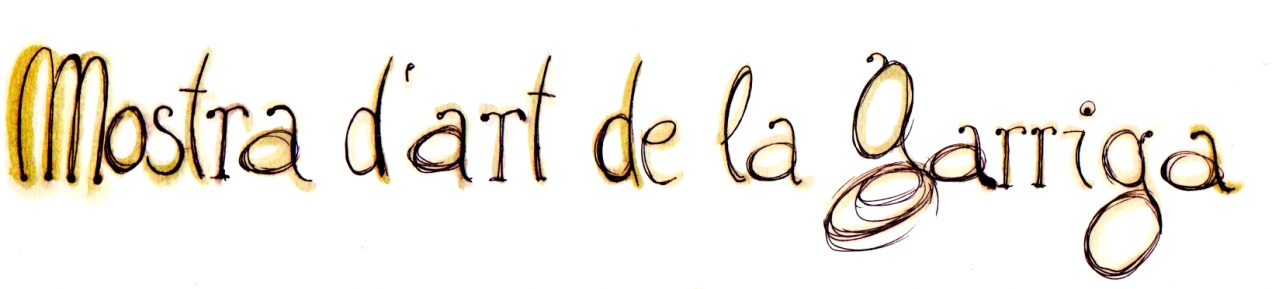 *Les inscripcions es podran portar, del 16 setembre al 20 de desembre, en format paper als serveis socials municipals (c/ Sant Francesc, 1 de la Garriga) o bé per correu electrònic a pigualtat@ajlagarriga.cat. Les places són limitades. Més informació al Facebook: "Mostra d'art de la Garriga"Nom i cognoms  Escriviu aquíNom i cognoms  Escriviu aquíNom i cognoms  Escriviu aquíNom i cognoms  Escriviu aquíAdreça  Escriviu aquíAdreça  Escriviu aquíAdreça  Escriviu aquíAdreça  Escriviu aquíTelèfon  Escriviu aquíTelèfon  Escriviu aquíTelèfon  Escriviu aquíTelèfon  Escriviu aquíCorreu electrònicEscriviu aquí.Correu electrònicEscriviu aquí.Correu electrònicEscriviu aquí.Blog/webEscriviu aquíDisciplina i tècnica artísticaEscriviu aquí.Disciplina i tècnica artísticaEscriviu aquí.Disciplina i tècnica artísticaEscriviu aquí.Disciplina i tècnica artísticaEscriviu aquí.Mides aproximades de la obra en cm.Escriviu aquí	Has participat a la darrera edició?sino          Escolliu una opcióHas participat a la darrera edició?sino          Escolliu una opcióHas participat a la darrera edició?sino          Escolliu una opcióQuin nivell d'implicació pots aportar? (La vigilància de la sala i el desmuntatge de l'exposició són obligatòries)organització realització del cartell repartiment de cartellsQuin nivell d'implicació pots aportar? (La vigilància de la sala i el desmuntatge de l'exposició són obligatòries)organització realització del cartell repartiment de cartells recepció de les obres innaguracióEscriviu les tasques que esteu disposades a assumir recepció de les obres innaguracióEscriviu les tasques que esteu disposades a assumirQuin vincle tens amb la Garriga?Escolliu una opció TreballResidènciaQuin vincle tens amb la Garriga?Escolliu una opció TreballResidènciaQuin vincle tens amb la Garriga?Escolliu una opció TreballResidènciaFamíliaAmistatsAltres. quins?Què et suggereix el tema de l'exposició? Què significa per a tu?Escriviu aquíQuè et suggereix el tema de l'exposició? Què significa per a tu?Escriviu aquíQuè et suggereix el tema de l'exposició? Què significa per a tu?Escriviu aquíQuè et suggereix el tema de l'exposició? Què significa per a tu?Escriviu aquí